Lesson Plan 5This lesson is for level 2 in the kindergarten. The learning outcomes that I used for teaching this lesson was; Students will be able to identify the shapes and differentiate between ( square and rectangle), (oval and circle).It was the first time I teach math. Children like math especially shapes. In this lesson, children sang the shapes song in the beginning of the lesson which made them excited. They did differentiated activities. For the high, they used different colored papers shapes to create a robot. The middle student matched the shapes, each shape should be matched with the object that has the same shape. The low students were coloring a robot that has different shapes. The time management was good and they finished on time. One thing that wasn’t good in this lesson is that the middle level students did the matching in a very short time whic I didn’t expect so when they finished they were noisy and distracting their friends in the other groups. Everything was good especially the engaging I liked how students were happy and engaged to the lesson.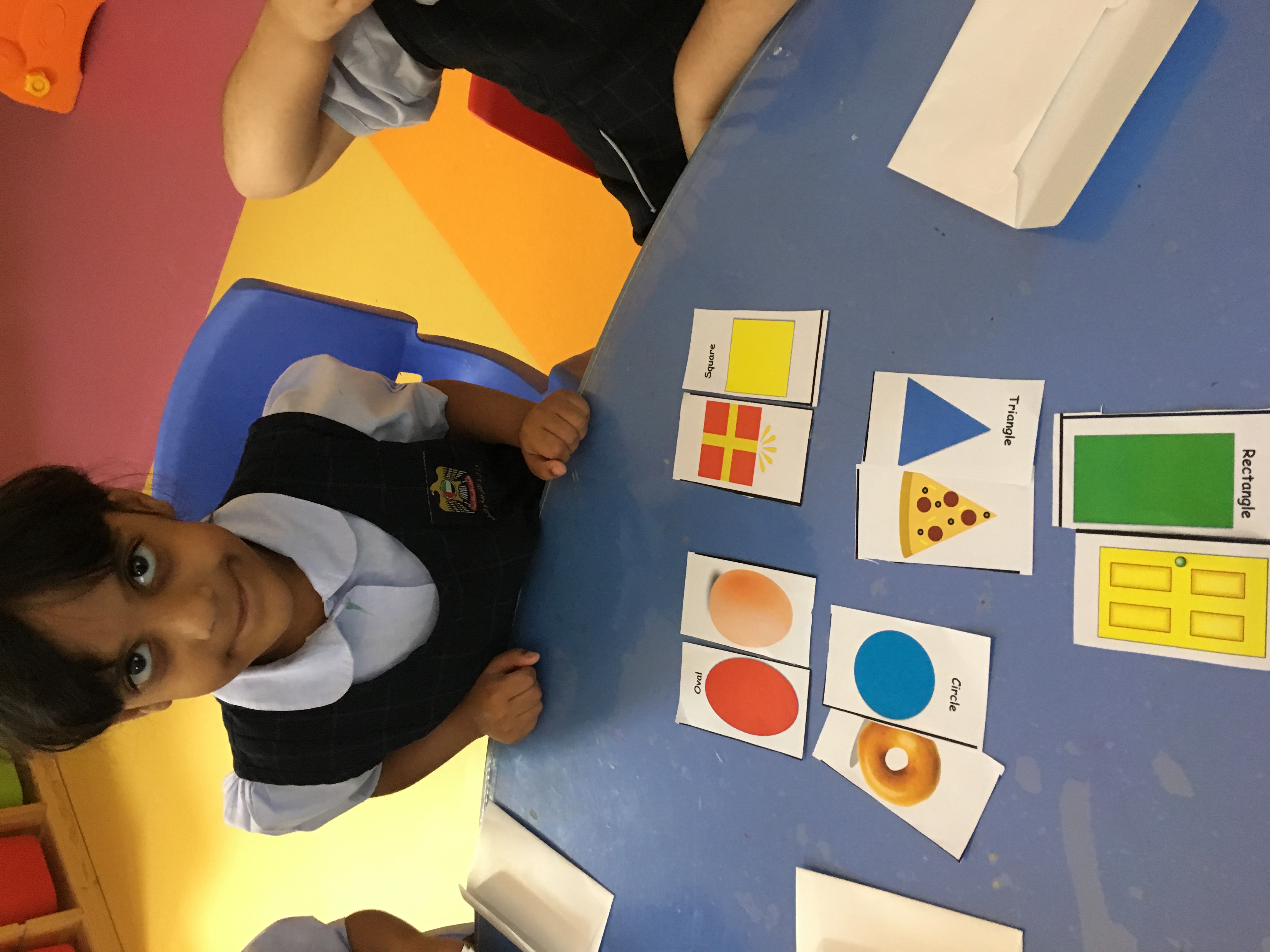 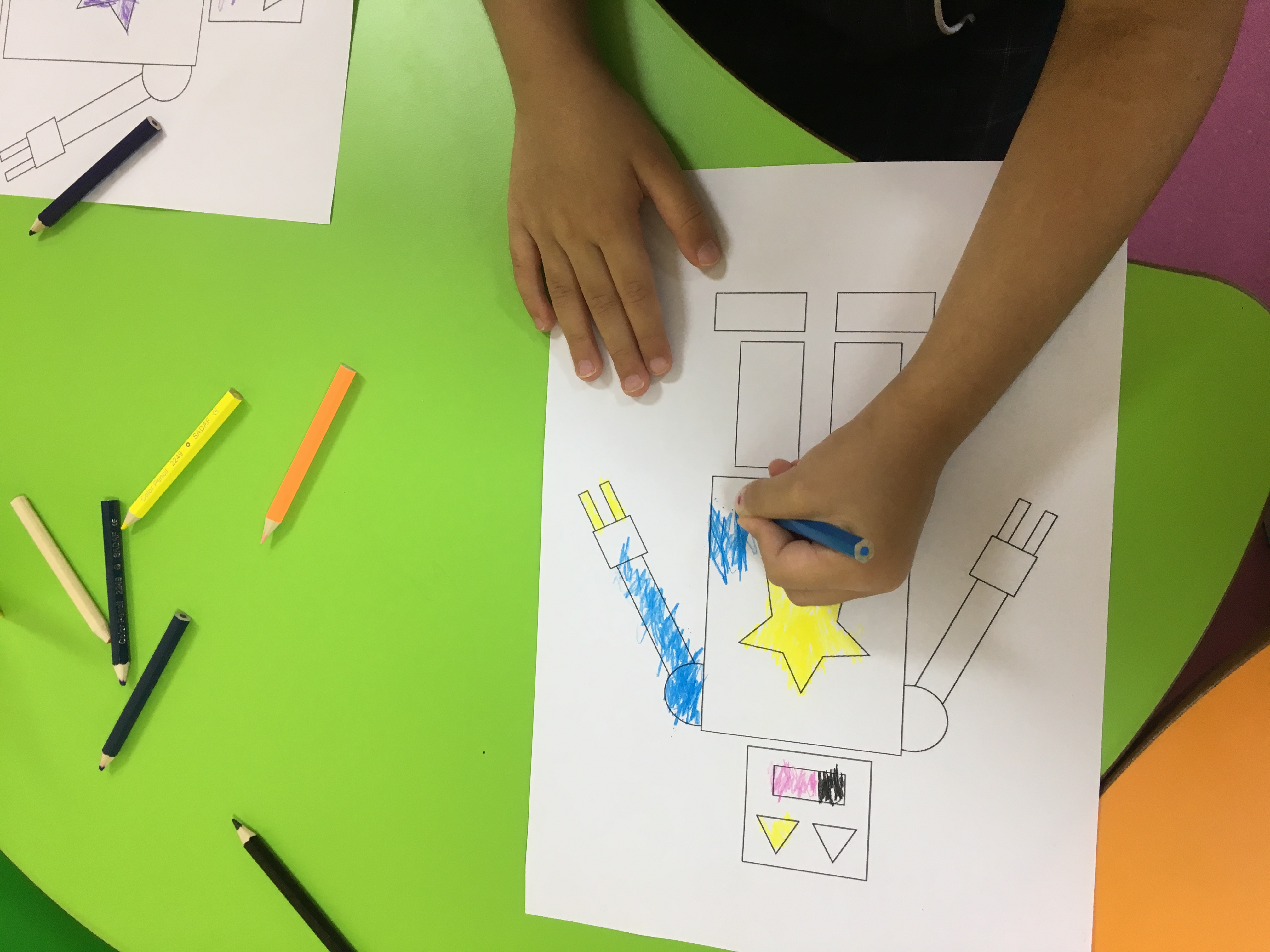 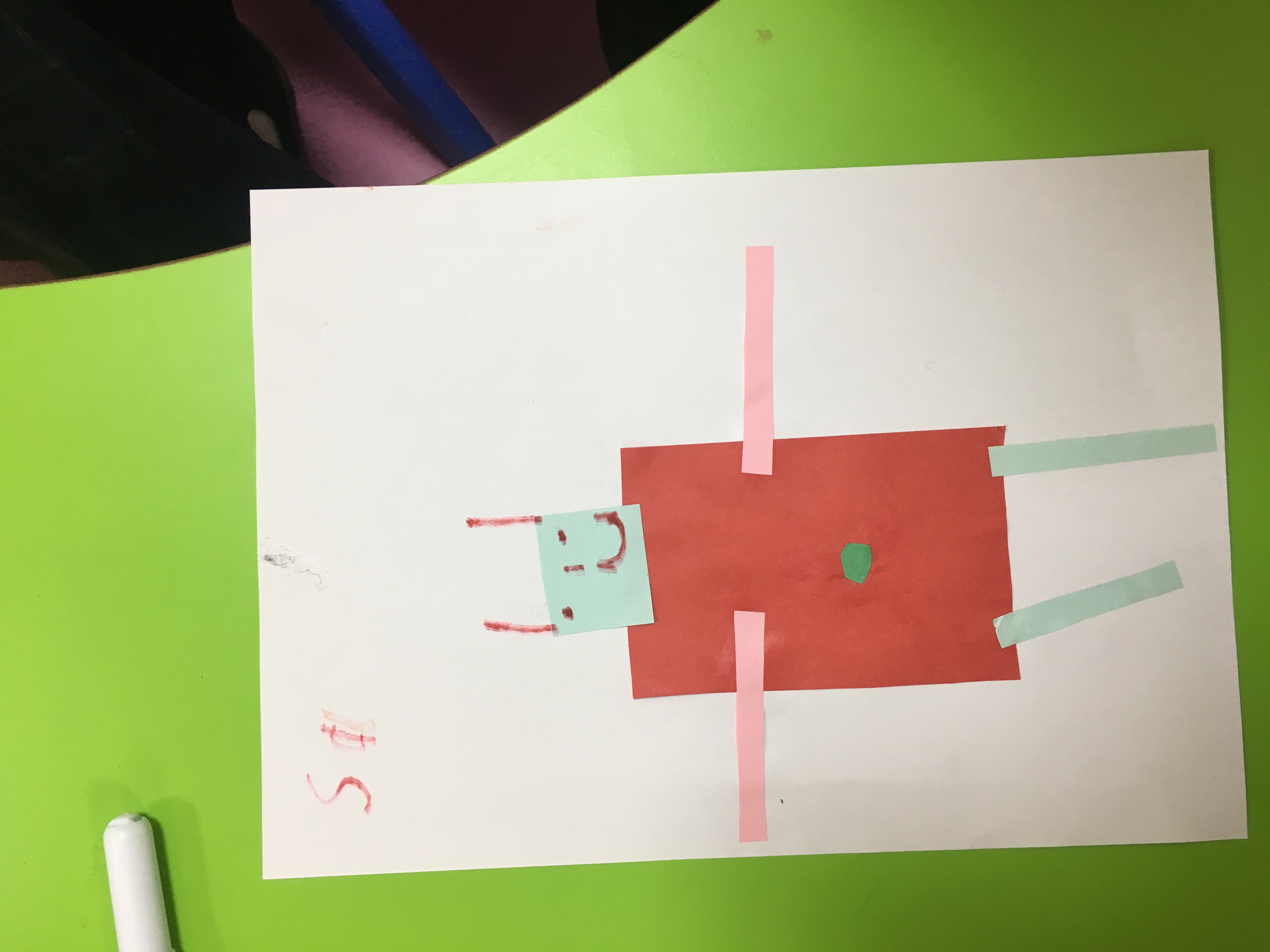 Name: Nada Khalil Bin TookName: Nada Khalil Bin TookName: Nada Khalil Bin TookName: Nada Khalil Bin TookName: Nada Khalil Bin TookProfessional Development Plan(What do YOU need to work on to grow professionally?) Classroom management: - Time management: managing the time and doing the activities in the specified time. - Behaviour management: by rewarding the  good students and give them a gift. Make an eye-contact with the students who misbehave.  Professional Development Plan(What do YOU need to work on to grow professionally?) Classroom management: - Time management: managing the time and doing the activities in the specified time. - Behaviour management: by rewarding the  good students and give them a gift. Make an eye-contact with the students who misbehave.  Professional Development Plan(What do YOU need to work on to grow professionally?) Classroom management: - Time management: managing the time and doing the activities in the specified time. - Behaviour management: by rewarding the  good students and give them a gift. Make an eye-contact with the students who misbehave.  Professional Development Plan(What do YOU need to work on to grow professionally?) Classroom management: - Time management: managing the time and doing the activities in the specified time. - Behaviour management: by rewarding the  good students and give them a gift. Make an eye-contact with the students who misbehave.  Professional Development Plan(What do YOU need to work on to grow professionally?) Classroom management: - Time management: managing the time and doing the activities in the specified time. - Behaviour management: by rewarding the  good students and give them a gift. Make an eye-contact with the students who misbehave.  Choose and describe an aspect from a teaching competency that you need to work on (Goal)This semester, I want to work on classroom management: time management and behaviour management.Choose and describe an aspect from a teaching competency that you need to work on (Goal)This semester, I want to work on classroom management: time management and behaviour management.Choose and describe an aspect from a teaching competency that you need to work on (Goal)This semester, I want to work on classroom management: time management and behaviour management.Choose and describe an aspect from a teaching competency that you need to work on (Goal)This semester, I want to work on classroom management: time management and behaviour management.Choose and describe an aspect from a teaching competency that you need to work on (Goal)This semester, I want to work on classroom management: time management and behaviour management.Describe what you will do to help achieve your goal (Strategies Used)- Time management: managing the time, doing the activities in the specified time by using a timer so when children listen to it they stop the activity and clean up the place. - Behaviour management: by rewarding the good students and give them a gift. Make an eye contact with the students who misbehave or change their places.Describe what you will do to help achieve your goal (Strategies Used)- Time management: managing the time, doing the activities in the specified time by using a timer so when children listen to it they stop the activity and clean up the place. - Behaviour management: by rewarding the good students and give them a gift. Make an eye contact with the students who misbehave or change their places.Describe what you will do to help achieve your goal (Strategies Used)- Time management: managing the time, doing the activities in the specified time by using a timer so when children listen to it they stop the activity and clean up the place. - Behaviour management: by rewarding the good students and give them a gift. Make an eye contact with the students who misbehave or change their places.Describe what you will do to help achieve your goal (Strategies Used)- Time management: managing the time, doing the activities in the specified time by using a timer so when children listen to it they stop the activity and clean up the place. - Behaviour management: by rewarding the good students and give them a gift. Make an eye contact with the students who misbehave or change their places.Describe what you will do to help achieve your goal (Strategies Used)- Time management: managing the time, doing the activities in the specified time by using a timer so when children listen to it they stop the activity and clean up the place. - Behaviour management: by rewarding the good students and give them a gift. Make an eye contact with the students who misbehave or change their places.Describe how you can tell if you’re achieving your goal (Evidence)Asking my MST to take pictures or video. Also her notes about my teaching will be helpfulDescribe how you can tell if you’re achieving your goal (Evidence)Asking my MST to take pictures or video. Also her notes about my teaching will be helpfulDescribe how you can tell if you’re achieving your goal (Evidence)Asking my MST to take pictures or video. Also her notes about my teaching will be helpfulDescribe how you can tell if you’re achieving your goal (Evidence)Asking my MST to take pictures or video. Also her notes about my teaching will be helpfulDescribe how you can tell if you’re achieving your goal (Evidence)Asking my MST to take pictures or video. Also her notes about my teaching will be helpfulGrade Level:KG2Grade Level:KG2Subject:MathSubject:MathLearning Outcome (ADEC code and words):Students will be able to identify the shapes and differentiate between ( square and rectangle), (oval and circle).Resources (what materials/equipment will you and the students use? Be specific)  ColoursA3 papersColoured papers with different shapesGlues Matching picturesResources (what materials/equipment will you and the students use? Be specific)  ColoursA3 papersColoured papers with different shapesGlues Matching picturesResources (what materials/equipment will you and the students use? Be specific)  ColoursA3 papersColoured papers with different shapesGlues Matching picturesPreparation (what do you need to make or check before class?)To check on the computer and data-show (projector), the materials are all ready and in their places. Key vocabulary CircleTriangleRectangle SquareOvalStarPreparation (what do you need to make or check before class?)To check on the computer and data-show (projector), the materials are all ready and in their places. Key vocabulary CircleTriangleRectangle SquareOvalStarWholeTime:	  15 min	Introduction (warmer activity + teacher active engagement)Student will be engaged through shapes song and sing with the teacher.The teacher will use laminated shapes and ask children to name each shape.Ask children to draw each shape on the floor using their finger.Introduction (warmer activity + teacher active engagement)Student will be engaged through shapes song and sing with the teacher.The teacher will use laminated shapes and ask children to name each shape.Ask children to draw each shape on the floor using their finger.Introduction (warmer activity + teacher active engagement)Student will be engaged through shapes song and sing with the teacher.The teacher will use laminated shapes and ask children to name each shape.Ask children to draw each shape on the floor using their finger.Introduction (warmer activity + teacher active engagement)Student will be engaged through shapes song and sing with the teacher.The teacher will use laminated shapes and ask children to name each shape.Ask children to draw each shape on the floor using their finger.Independent Experience (small group activity 1)High level: Children in this group will use different colored paper shapes to create their own robot that includes rectangle, square, circle and triangle.Independent Experience (small group activity 1)High level: Children in this group will use different colored paper shapes to create their own robot that includes rectangle, square, circle and triangle.Independent Experience (small group activity 1)High level: Children in this group will use different colored paper shapes to create their own robot that includes rectangle, square, circle and triangle.Independent Experience (small group activity 1)High level: Children in this group will use different colored paper shapes to create their own robot that includes rectangle, square, circle and triangle.Independent Experience (small group activity 2)Middle:Children in this group will  have pictures of real objects and pictures of shapes, and they have to match the shape with the real object by putting them beside each other.Independent Experience (small group activity 2)Middle:Children in this group will  have pictures of real objects and pictures of shapes, and they have to match the shape with the real object by putting them beside each other.Independent Experience (small group activity 2)Middle:Children in this group will  have pictures of real objects and pictures of shapes, and they have to match the shape with the real object by putting them beside each other.Independent Experience (small group activity 2)Middle:Children in this group will  have pictures of real objects and pictures of shapes, and they have to match the shape with the real object by putting them beside each other.Independent Experience (small group activity 3)Low:Children in this group will have a paper that has a robot on it. The robot has different shapes (rectangle, square, circle, star) and they have to color.Independent Experience (small group activity 3)Low:Children in this group will have a paper that has a robot on it. The robot has different shapes (rectangle, square, circle, star) and they have to color.Independent Experience (small group activity 3)Low:Children in this group will have a paper that has a robot on it. The robot has different shapes (rectangle, square, circle, star) and they have to color.Independent Experience (small group activity 3)Low:Children in this group will have a paper that has a robot on it. The robot has different shapes (rectangle, square, circle, star) and they have to color.Closing Time:	     15 min	At the end, the teacher will choose a number of quite students to participate in this activity. The activity is to jump on the shapes that the teacher say its name. For example, when the teacher says “jump on the circle” the child should jump on the circle shape on the floor.At the end, the teacher will choose a number of quite students to participate in this activity. The activity is to jump on the shapes that the teacher say its name. For example, when the teacher says “jump on the circle” the child should jump on the circle shape on the floor.At the end, the teacher will choose a number of quite students to participate in this activity. The activity is to jump on the shapes that the teacher say its name. For example, when the teacher says “jump on the circle” the child should jump on the circle shape on the floor.At the end, the teacher will choose a number of quite students to participate in this activity. The activity is to jump on the shapes that the teacher say its name. For example, when the teacher says “jump on the circle” the child should jump on the circle shape on the floor.Assessment Ask 5 students to draw shapes on the white board.Assessment Ask 5 students to draw shapes on the white board.Assessment Ask 5 students to draw shapes on the white board.Assessment Ask 5 students to draw shapes on the white board.Assessment Ask 5 students to draw shapes on the white board.